CONNECT-ED Phase II:  Leadership Team Summative Report (2008-2011)District Reporting:  _____________________________________________________We have much to learn from your Team’s experience as a CONNECT-ED PLC Leadership Team in Phase II.  In order to document that experience, and to be responsible stewards of our donors’ funds, we ask that you complete this report, which details your activity in Phase II, the outcomes to date, and a financial accounting of expenditures against your PLC Grants.Please respond to every question and provide as much detail as possible (evidence is good!) so that anyone reading your report will grasp the scope and depth of your work, the thinking behind it, the imprint it has left on team members, and the impact it has had (or will have) on your math/science instruction and/or your district’s math/science program.The report period is the entire three years of Phase II (2008-11), and includes your Years 1-2 and Year 3 PLC Grants.BACKGROUND INFORMATIONYour Leadership Team Members:  List all from 2008-11.  Place an asterisk (*) next to those who are active members as of June 2011.  If you need more lines, place your cursor in the bottom right-hand box of the table, and then hit the Tab key.Completion Date (actual or anticipated) of your Year 3 Action Plan (check one):___ Our Action Plan was complete by the Summer of 2011.___ Our Action Plan will be complete by December 2011.___ Our Action Plan will be complete by May/June 2012.___ Other (please provide date):________________________________________________Indicate the amount of your PLC Grants:First Grant (Years 1-2):	$______Second Grant (Year 3):	$______TOTAL :			$______YOUR TEAM’S PHASE II GOALSPlease state your Phase II Goals as they appear on your Year 3 Action Plan:If you revised your goals at the beginning of Year 3, please indicate what changed and why.  If there were no changes, please say, “No changes.”What did you learn from the experience of writing your Phase II goals?What did you learn from the experience of assessing your progress toward your goals?YOUR TEAM’S PHASE II ACTIONS/STRATEGIESIn this section, you have the opportunity to describe the strategies (activities or projects or initiatives) your Team actually implemented in Phase II.  It is not necessary to describe every small step along the way, but rather focus on the larger strategies you implemented.For example, in order to accomplish the goal of making their science curriculum more coherent, a team may have created curriculum maps as one of the strategies toward that goal.  A second strategy may have been to run workshops to introduce other teachers to the maps and guide them in adjusting their instruction based on them.For EACH such strategy (or project or initiative) your team actually implemented in Phase II, please respond to the set of questions below.   If you need more tables, copy and paste an empty table to the area below your last completed table.INSERT ADDITIONAL STRATEGY TABLES HERE, IF YOU NEED THEM. TOTAL NUMBER OF OTHERS REACHED IN ALL ACTIONS IN PHASE II:   _____IMPACT, IMPRINT, AND SUSTAINABILITY OF YOUR TEAM’S WORKBy responding to the following questions, describe in some detail the impact of your Team’s work on yourselves, on others, and on your district.  Please be specific and provide evidence wherever possible.Each Team member should describe below what changed in his/her own teaching practice as a result of the Team’s work.  In particular, in what way(s) has Big Idea Thinking influenced the way you teach?  Describe what changed (or is likely to change in the future) in your district as a result of your Team’s work.  In particular, in what way(s) is Big Idea Thinking now a part of your district’s science or math curriculum, teacher professional development opportunities, or similar?Of the work your Team accomplished in Phase II, what will continue or last beyond Phase II?  Describe in some detail how it will continue or last?List below the people in your district who need to know about, understand, and value your Team’s work in Phase II in order for it to have a lasting impact.  Provide their names and titles.  Describe how you have informed (or will inform) them, and perhaps involve them in the future.MOVING FORWARD What are the most valuable lessons your Team has learned from Phase II?What successes will you build on?  In what ways?What would you do differently in the future?  How do you envision applying these lessons to your work in Phase III?Do you intend to apply for Phase III?If you wish, use this space for any other comments, explanations, suggestions, or feedback you would like to offer.FINANCIAL REPORTPlease confer with your district Business Office to get the district’s accounting of expenditures against your PLC Grant account and confirm any balance remaining.  Compare the district’s record to the spreadsheet you have been maintaining to monitor your expenditures, and reconcile any differences before completing the Financial Report form.Please submit your report electronically via e-mail to tlc@rider.edu .Submission Due Date:  These timelines are suggested in order to help your Team sustain its momentum.  We understand, however, that each Team’s circumstances are unique.  We encourage you to talk with us about adjusting the suggested timeline, if necessary, in ways that best meet your Team’s needs.THANK YOU FOR COMPLETING THIS REPORT AND ESPECIALLY FOR THE EFFORT, CREATIVITY, AND TIME YOUR TEAM INVESTED IN BRINGING BIG IDEA THINKING INTO YOUR CLASSROOMS AND TO YOUR COLLEAGUES IN YOUR DISTRICT!Member NameTitleGrade LevelStrategy/Activity #1:   Describe in some detailAim of the strategy (what did you hope to accomplish?):Strategy/Activity #1:   Describe in some detailWhat did it actually accomplish?  How do you know (include how you measured and any evidence)?Strategy/Activity #1:   Describe in some detailNerdy Scale:   How nerdy did you get with this activity?Indicate your number if 0 = Not Nerdy at all, and 10 = Totally Nerdy  Frequency & depth of dives into content: ___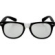    Degree of mindfulness: ____Strategy/Activity #1:   Describe in some detailNumber of others (not Team members) reached:Strategy/Activity #1:   Describe in some detailNumber of sessions/hours (if applicable):Strategy/Activity #2:   Describe in some detailAim of the strategy (what did you hope to accomplish?):Strategy/Activity #2:   Describe in some detailWhat did it actually accomplish?  How do you know (include how you measured and any evidence)?Strategy/Activity #2:   Describe in some detailNerdy Scale:   How nerdy did you get with this activity?Indicate your number if 0 = Not Nerdy at all, and 10 = Totally Nerdy  Frequency & depth of dives into content: ___  Degree of mindfulness: ____Strategy/Activity #2:   Describe in some detailNumber of others (not Team members) reached:Strategy/Activity #2:   Describe in some detailNumber of sessions/hours (if applicable):Strategy/Activity #3:   Describe in some detailAim of the strategy (what did you hope to accomplish?):Strategy/Activity #3:   Describe in some detailWhat did it actually accomplish?  How do you know (include how you measured and any evidence)?Strategy/Activity #3:   Describe in some detailNerdy Scale:  How nerdy did you get with this activity?Indicate your number if 0 = Not Nerdy at all, and 10 = Totally Nerdy   Frequency & depth of dives into content: ___   Degree of mindfulness: ____Strategy/Activity #3:   Describe in some detailNumber of others (not Team members) reached:Strategy/Activity #3:   Describe in some detailNumber of sessions/hours (if applicable):Strategy/Activity #4:   Describe in some detailAim of the strategy (what did you hope to accomplish?):Strategy/Activity #4:   Describe in some detailWhat did it actually accomplish?  How do you know (include how you measured and any evidence)?Strategy/Activity #4:   Describe in some detailNerdy Scale:   How nerdy did you get with this activity?Indicate your number if 0 = Not Nerdy at all, and 10 = Totally Nerdy   Frequency & depth of dives into content: ___   Degree of mindfulness: ____Strategy/Activity #4:   Describe in some detailNumber of others (not Team members) reached:Strategy/Activity #4:   Describe in some detailNumber of sessions/hours (if applicable):Status of Phase II Action PlanSubmit your Phase II Summative Report by:Submit your Phase III Plan by:Implement Phase III Plan by:If your Phase II work is complete now, then…November 4, 2011November 4, 2011January 2012If your Phase II work will be complete by December 2011, then….January 31, 2012February 29, 2012March 2012If your Phase II work will be complete by May/June 2012, then….July 13, 2012August 17, 2012September 2012